Администрация МБУ «ФСЦ»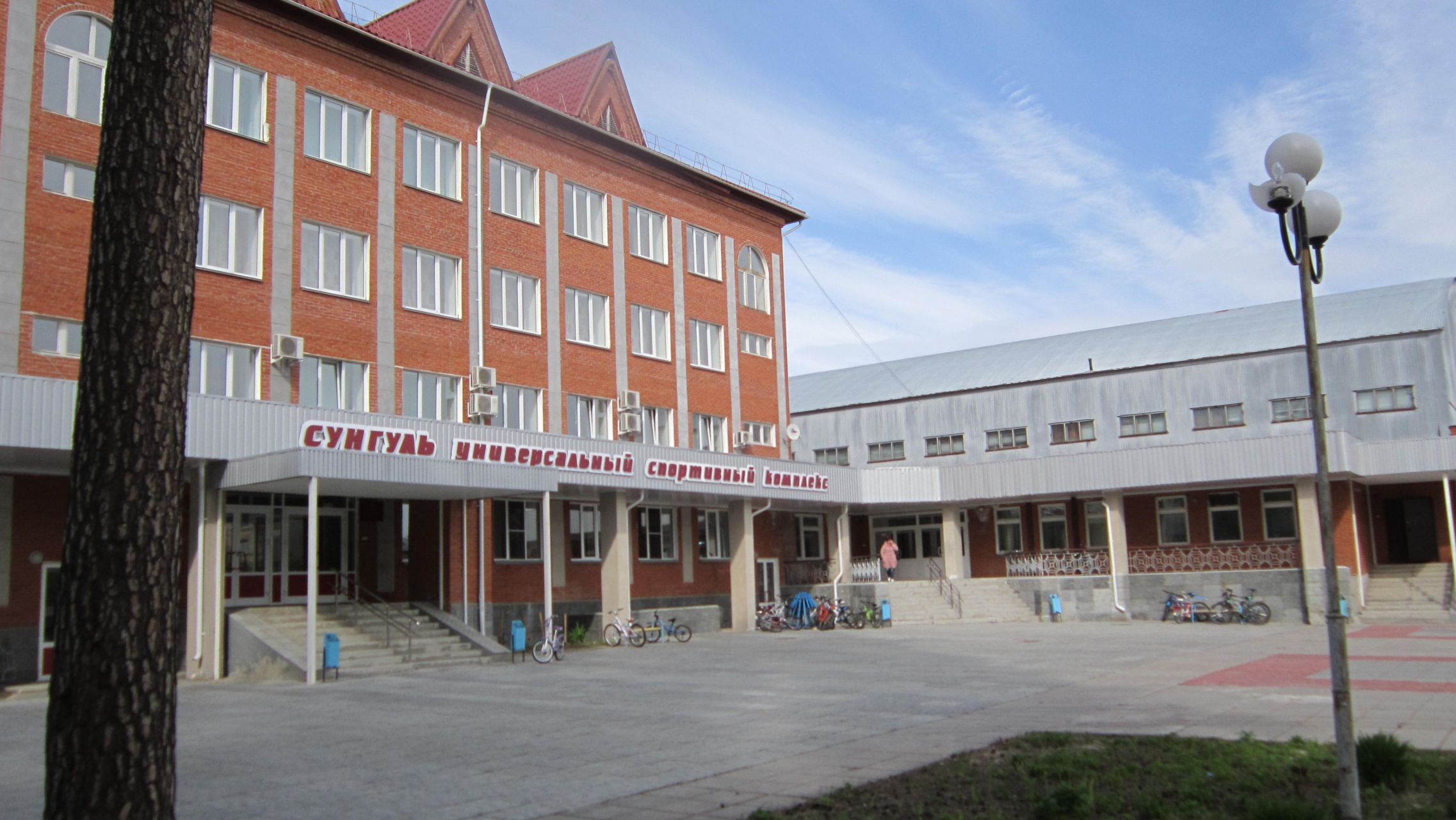 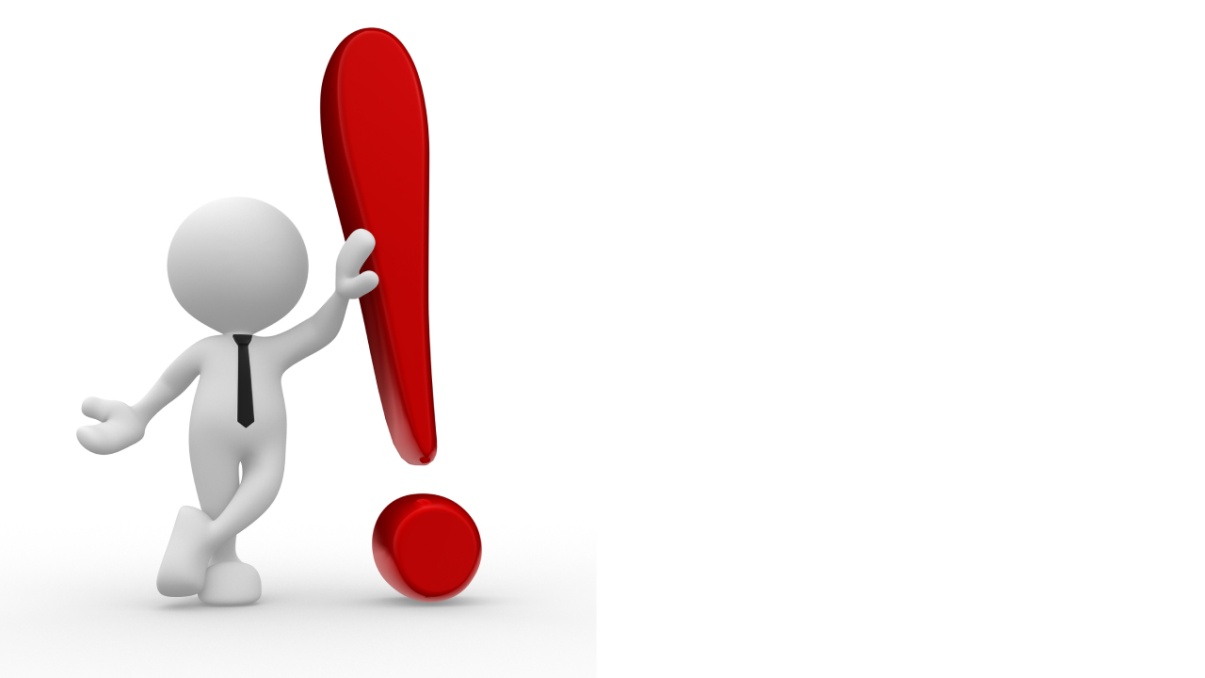 В связи с аварией на водопроводе с 27.03.2024 г. до окончания работ будет отключена холодная вода в АБЗ и УСК «Сунгуль». Приносим извинения за причиненные неудобства